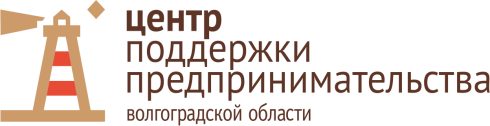 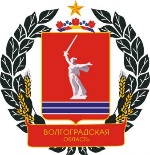 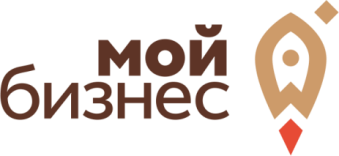 ПРОГРАММА ТРЕНИНГА«Эффективные продажи. Как выявить потребности клиентов»Дата проведения:22.09.2021 г.Место проведения:г. Волгоград, ул. Качинцев, 63, аудитория 215Бизнес – тренер: Морозова НатальяВремя проведения:с 15-00 до 19-00ВремяТема15.00 - 15.10Открытие тренинга. Знакомство с участниками.15.10 – 15.15Информирование о ГАУ ВО «Мой бизнес».15.15 - 17.00Эффективные продажи. Практика:Цикл покупки: психология, драйверы и стопоры покупательского поведения в процессе принятия решения о покупке. Как выявить явные и скрытые потребности клиентов. Какие задачи необходимо решить и каких ошибок избежать на разных этапах продажи: логическое и эмоциональное воздействие на клиента. Личные и профессиональные качества успешного продавца17.00- 18.50Как выявить потребности клиентов.Практика:Техника продаж AIDA: эффективный инструмент быстрых продаж недорогих товаров и услуг.18.50 - 19.00Вопросы- ответы. Подведение итогов.